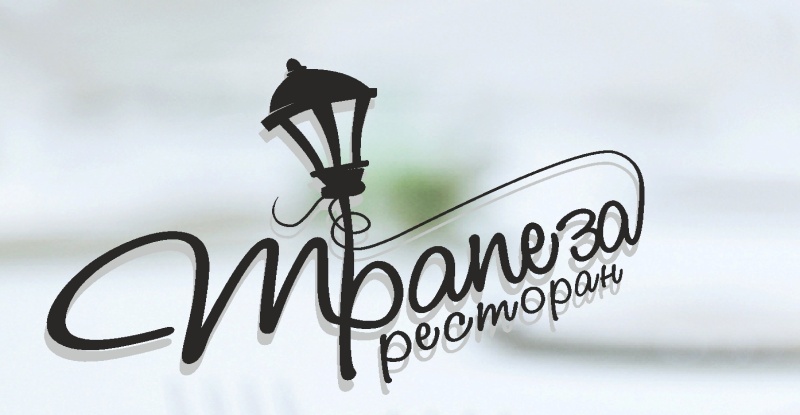 Банкетное предложение 3000 рублей на персонуПриветствие на входе:Бокал шампанского и ассорти канапеХолодные закуски:Мясное ассорти (ростбиф, язык, оленина с/к, буженина, суджук) (100 гр)Ассорти сыров с ягодным соусом (30/20)Помидоры фаршированные (100 гр)Ассорти из солений (50 гр)Овощное ассорти (50 гр)Палтус  х/к  (50 гр)Лосось с/с собственного приготовления (50)Салаты (3 позиции на выбор по 100 гр каждого):Овощи тушеные по-грузински «Аджапсандали» Салат с языком, черносливом и грибами Салат с тигровыми креветками и сыром «Пармезан»Салат  с курицей и бекономСалат с ростбифом и медово-лимонной  заправкойСалат «Мимоза» с форелью и красной икройГорячие закуски (по 2 шт на персону):Мидии , запеченные в остром  или сырном соусеГорячие Блюда  (1 на выбор на человека):Люля-кебаб из баранины с томатами и маринованным луком (150\30)Стейк форели со шпинатным соусом(120\30)Стейк из говяжьей вырезки с перечным соусом(150\30)Котлета по-киевски с зеленым маслом (150)Гарниры (1 на выбор на человека):Овощи гриль(100)Картофель «Айдахо»(100)Рис  с овощами(100)                    Хлеб собственного приготовления на выбор: Ржаной(40)                            /Крестьянский(40)                                     /Лаваш(80)Сливочное масло с травами и чесноком(10)Напитки:Морс из клюквы и брусники  0,2 лМорс из облепихи  0,2 л